  COURSE TEXTBOOK LIST INFORMATION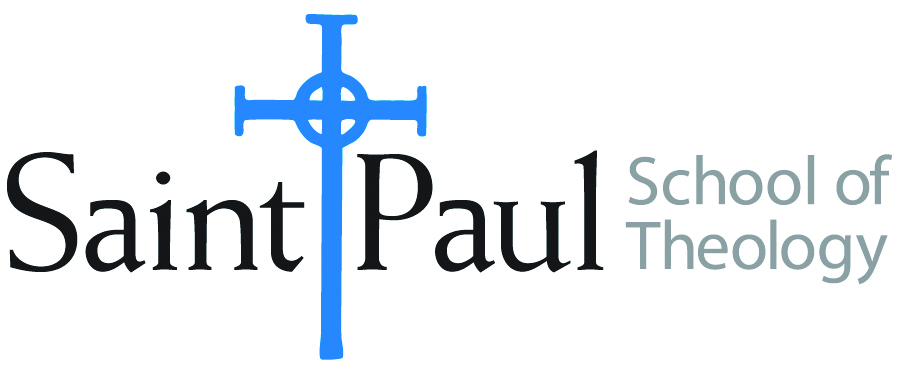 FACULTY INSTRUCTIONSFACULTY INSTRUCTIONSSTUDENT INSTRUCTIONSSTUDENT INSTRUCTIONSFor each semester taught, faculty should complete and submit a new form each time the course is taught and returned. Forms are due by the first day of registration for a given term.  DESKCOPY – ordered by faculty and adjuncts USING THE SAINT PAUL AMAZON ACCOUNT AND SPST CREDIT CARD. (OR, have Jennifer Smith order for you) at a $200 max for 1st time use of text per course.  IF you purchase yourself, note that we will NOT reimburse you for any tax or shipping paid by you, use the  Expense Reimbursement Form, attach all actual / delivered receipt or invoices, return via email or mail, and this should be reimbursed with your first stipend payment (or next payroll payment)For each semester taught, faculty should complete and submit a new form each time the course is taught and returned. Forms are due by the first day of registration for a given term.  DESKCOPY – ordered by faculty and adjuncts USING THE SAINT PAUL AMAZON ACCOUNT AND SPST CREDIT CARD. (OR, have Jennifer Smith order for you) at a $200 max for 1st time use of text per course.  IF you purchase yourself, note that we will NOT reimburse you for any tax or shipping paid by you, use the  Expense Reimbursement Form, attach all actual / delivered receipt or invoices, return via email or mail, and this should be reimbursed with your first stipend payment (or next payroll payment)Students may acquire textbooks by ordering online via Amazon or other book retailer and having books shipped to them.  Regardless of shopping / ordering method, students may check Cokesbury online for discount on text and certain texts may be sent free delivery. Also check the SPST Library.Students may acquire textbooks by ordering online via Amazon or other book retailer and having books shipped to them.  Regardless of shopping / ordering method, students may check Cokesbury online for discount on text and certain texts may be sent free delivery. Also check the SPST Library.COURSE INSTRUCTOR(s)Melissa Plamann                Melissa Plamann                Melissa Plamann                COURSE NUMBER & SECTION(s)PCM 314PCM 314PCM 314COURSE NAMEMusic in WorshipMusic in WorshipMusic in WorshipCOURSE SEMESTER & YEAR  October 15, 2024 - FALLOctober 15, 2024 - FALLOctober 15, 2024 - FALLDATE OF SUBMISSIONMarch 11, 2024March 11, 2024March 11, 2024BOOK TITLE and EDITION(include subtitle if applicable)BOOK TITLE and EDITION(include subtitle if applicable)AUTHOR(S)# of pages to be readPUBLISHER and  DATE13-Digit ISBNLIST PRICE(est)1Praying Twice: The Music and Words of Congregational Song Brian Wren170 (chapters 2, 4-6, and 10)Louisville: Westminster John Knox Press, 20000-664-25670$13 Amazon2Scanned chapters from Westermeyer’s Te Deum (see book info below)313https://www.spst.edu/wp-content/uploads/2024/03/Westermeyer-Te-Deum-Chs.-1-2-18-Mar-14-2024-9-58 AM.pdfTOTAL Number of Pages to Be ReadTOTAL Number of Pages to Be Read201BOOK TITLE and EDITION(include subtitle if applicable)BOOK TITLE and EDITION(include subtitle if applicable)BOOK TITLE and EDITION(include subtitle if applicable)AUTHOR(S)# of pages to be readPUBLISHER and  DATE13-Digit ISBNLIST PRICE(est)1Te Deum: The Church and MusicTe Deum: The Church and MusicPaul Westermeyer31 (chapters 1, 2, 18)Minneapolis: Fortress Press, 19980-8006-3146-3$27 Amazon2TOTAL Number of Pages to Be ReadTOTAL Number of Pages to Be Read